ПРЕДСТАВЛЕНИЕот 27 июня 2014 года                                                                                                                  № 5В соответствии с пунктом 4 плана контрольной деятельности отдела внутреннего муниципального финансового контроля Комитета по финансам и налоговой политике администрации Белоярского района на 2014 год, утвержденного распоряжением Комитета по финансам и налоговой политике администрации Белоярского района от 12 марта 2014 года № 4-р «Об утверждении плана контрольной деятельности отдела внутреннего муниципального финансового контроля Комитета по финансам и налоговой политике администрации Белоярского района на 2014 год», пунктом 5.2 раздела I Порядка осуществления внутреннего муниципального финансового контроля и контроля в сфере закупок в Белоярском районе, городском и сельских поселениях в границах Белоярского района, утвержденного постановлением администрации Белоярского района от 21 января 2014 года № 37 «Об утверждении Порядка осуществления внутреннего муниципального финансового контроля и контроля в сфере закупок в Белоярском районе, городском и сельских поселениях в границах Белоярского района» проведено контрольное мероприятие по вопросу соблюдения законодательства Российской Федерации и иных нормативных правовых актов Российской Федерации о размещении заказов на поставки товаров, выполнение работ, оказание услуг для муниципальных нужд в комитете муниципальной собственности администрации Белоярского района (далее – комитет муниципальной собственности), по результатам которого, выявлены следующие нарушения:1. При исполнении муниципального контракта от 05 августа 2013 года № 43, заключенного на основании протокола подведения итогов открытого аукциона в электронной форме от 22 июля 2013 года № 0187300008513000261, подрядчиком (ООО «ГеоКадастр») были нарушены сроки выполнения работ на 13 дней. Комитетом муниципальной собственности не взыскана неустойка в сумме 909 (Девятьсот девять) рублей 94 копейки с подрядчика (ООО «ГеоКадастр»), за несвоевременное исполнение им своих обязательств, что является нарушением распоряжения администрации Белоярского района от 03 июня 2011 года N 321-р "О реализации норм Федерального закона от 21 июля 2005 года N 94-ФЗ "О размещении заказов на поставки товаров, выполнение работ, оказание услуг для государственных и муниципальных нужд".2. При исполнении муниципального контракта от 08 октября 2013 года № 51, заключенного на основании протокола рассмотрения и оценки котировочных заявок от 26 сентября 2013 года № 0187300008513000372-П, подрядчиком (ООО «Коммаркет») были нарушены сроки выполнения работ на 8 дней. Комитетом муниципальной собственности не взыскана неустойка в сумме 123 (Сто двадцать три) рубля 53 копейки с подрядчика (ООО «Коммаркет»), за несвоевременное исполнение им своих обязательств, что является нарушением распоряжения администрации Белоярского района от 03 июня 2011 года N 321-р "О реализации норм Федерального закона от 21 июля 2005 года N 94-ФЗ "О размещении заказов на поставки товаров, выполнение работ, оказание услуг для государственных и муниципальных нужд".С учетом изложенного и на основании пункта 7 раздела III Порядка осуществления внутреннего муниципального финансового контроля и контроля в сфере закупок в Белоярском районе, городском и сельских поселениях в границах Белоярского района, утвержденного постановлением администрации Белоярского района от 21 января 2014 года № 37 «Об утверждении Порядка осуществления внутреннего муниципального финансового контроля и контроля в сфере закупок в Белоярском районе, городском и сельских поселениях в границах Белоярского района», комитету муниципальной собственности, предлагается следующее:1. Взыскать с ООО «ГеоКадастр» неустойку в сумме 909 (Девятьсот девять) рублей 94 копейки, за несвоевременное исполнение им своих обязательств. 2. Взыскать с ООО «Коммаркет» неустойку в сумме 123 (Сто двадцать три) рубля 53 копейки, за несвоевременное исполнение им своих обязательств. О результатах рассмотрения настоящего представления и принятых мерах необходимо проинформировать отдел внутреннего муниципального финансового контроля до 16 июля 2014 года с приложением подтверждающих документов. Вр.И.О. начальника отдела внутреннего муниципального финансового контроля                                                            М.В. Клеваник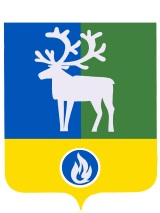 Белоярский район Ханты-Мансийский автономный округ – ЮграАДМИНИСТРАЦИЯ БЕЛОЯРСКОГО РАЙОНАКОМИТЕТ ПО ФИНАНСАМИ НАЛОГОВОЙ ПОЛИТИКЕПредседателю комитета муниципальнойсобственности администрации Белоярского районаА.В. Трофимову Центральная ул., д. 9, г.Белоярский, Ханты-Мансийский автономный округ – Югра, Тюменская область, 628161Тел. 2-22-18, факс 2-30-21 Е-mail: finotd@beloyarsky.wsnet.rn ОКПО 05228831, ОГРН 1028601521541ИНН/КПП 8611003426/861101001Председателю комитета муниципальнойсобственности администрации Белоярского районаА.В. Трофимову от ______________2014 года №______на № _______ от ____________________Председателю комитета муниципальнойсобственности администрации Белоярского районаА.В. Трофимову 